УДК 334.012.6:005.932(476)Верниковская О.В.СОСТОЯНИЕ МАЛОГО И СРЕДНЕГО БИЗНЕСАРЕСПУБЛИКИ БЕЛАРУСЬ В ЛОГИСТИКЕАннотация. Показаны состояние и проблемы развития малого и среднего бизнеса Беларуси в сфере логистики. Проанализированы регулирующая правовая база; инструменты государственной поддержки малого и среднего бизнеса в логистике и определены направления повышения эффективности национальной логистической системы.Ключевые слова. малый и средний бизнес, государственная поддержка, логистика; правовое регулирование; грузоперевозки.Во всем мире признается ведущая роль малого и среднего бизнеса как главного локомотива развития экономики. Он обеспечивает стабильность экономического развития, повышение адаптивности национальных экономик к динамично изменяющимся внешним и внутренним условиям [1].По данным Национального статистического комитета Республики Беларусь за 2020 год доля субъектов малого и среднего предпринимательства составила 23,3 % в объеме валового внутреннего продукта и 42,3 % в экспорте [2]. Динамика количества зарегистрированных в Беларуси малых и средних организаций за 2010 ‒ 2020 гг. представлена на рисунке [3].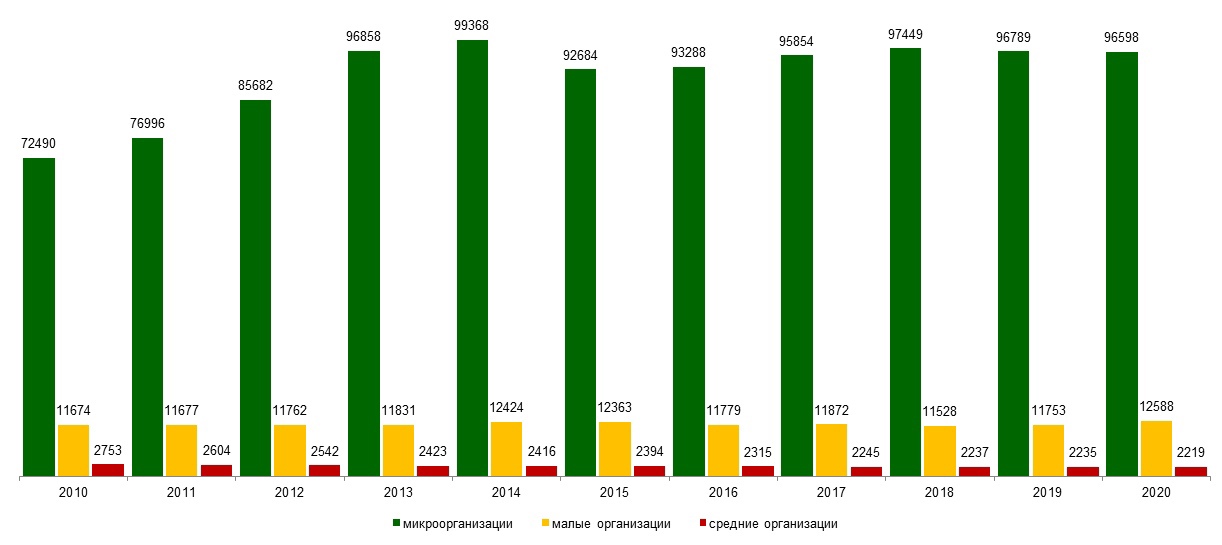 Рисунок. Динамика количества зарегистрированных малых и средних организаций в Республике Беларусь за 2010-2020 гг.Источник: Dynamics of the number of microorganisms, small and medium-sized organizations. URL: https://www.belstat.gov.by/ofitsialnaya-statistika/realny-sector-ekonomiki/strukturnaja_statistika/osnovnye-pokazateli-deyatelnosti-mikroorganizatsiy-i-malykh-organizatsiy/graficheskiy-material-grafiki-diagrammy/dinamika-kolichestva-mikroorganizatsiy-malykh-i-srednikh-organizatsiy/.Такая тенденция обусловлена конкретными шагами правительства по развитию данной сферы деятельности. Реализация Государственной программы «Малое и среднее предпринимательство» на 2021 – 2025 годы будет способствовать достижению Целей устойчивого развития, объявленных Генеральной Ассамблеей Организации Объединенных Наций, в том числе цели 9 «Создание стойкой инфраструктуры, содействие всеохватной и устойчивой индустриализации и инновациям», а также выполнению основного этапа Стратегии развития малого и среднего предпринимательства «Беларусь – страна успешного предпринимательства» на период до 2030 года, утвержденной постановлением Совета Министров Республики Беларусь от 17 октября 2018 г., № 743. Данным этапом предусматривается: создание конкурентоспособного и адаптивного предпринимательского сектора национальной экономики, обеспечивающего быстрое технологическое обновление производства, стабильную занятость и рост качества жизни населения; устойчивая динамика качественного развития малого и среднего предпринимательства, совершенствование его отраслевой и территориальной структуры, усиление технического, технологического и кадрового потенциала его субъектов; выход белорусских субъектов малого и среднего предпринимательства на зарубежные рынки. Приоритетами Государственной программы являются: стимулирование деловой инициативы граждан; улучшение деловой среды для роста предпринимательской активности;стимулирование субъектов малого и среднего предпринимательства к созданию высокопроизводительных, экспортоориентированных и инновационных организаций [4].Особое внимание уделяется государственной финансовой поддержке субъектов малого и среднего предпринимательства, которая регулируется Законом Республики Беларусь от 01.07.2010 г., № 148-З (ред. от 09.01.2018) «О поддержке малого и среднего предпринимательства»; Указом Президента Республики Беларусь от 18.03.1998 г., № 136 (ред. от 18.07.2016) «О Белорусском фонде финансовой поддержки предпринимателей»; Указом Президента Республики Беларусь от 23.03.2016 г., № 106 «О государственных программах и оказании государственной финансовой поддержки»; Постановлением Совета Министров Республики Беларусь от 29.01.2021  г., № 56 «О Государственной программе «Малое и среднее предпринимательство» на 2021 – 2025 годы».При соблюдении установленных условий и требований субъекты малого и среднего предпринимательства могут участвовать в различных специальных программах, выбрав оптимальный способ получения финансовой поддержки в Белорусском фонде финансовой поддержки предпринимателей; облисполкомах и Мингорисполкоме; Банке развития (через банки-партнеры); инновационных фондах; некоммерческих микрофинансовых организациях и пр. [5].В Республике Беларусь предоставляется право на применение упрощенной системы налогообложения для малого и среднего бизнеса с уровнем дохода, не превышающим законодательно установленный размер, в соответствии с гл. 34 Налогового кодекса Республики Беларусь от 29.12.2009 г., № 71-З (ред. от 26.10.2012). Система характеризуется заменой ряда платежей одним налогом и его упрощенным порядком исчисления [6].Совершенствуется инфраструктура для поддержки и обслуживания предпринимательских структур на республиканском и местном уровнях, оказания консалтинговой, протекционистской и материальной помощи (Указ Президента Республики Беларусь от 22 сентября 2017 г., № 345 «О развитии торговли, общественного питания и бытового обслуживания», Указ Президента Республики Беларусь от 19 сентября 2017 г., № 338 «О налоговом консультировании») [7].Ранее Беларусь в Doing Business занимала довольно высокие позиции по индексу легкости ведения бизнеса. Например, в Doing Business-2020 Беларусь хоть и опустилась на 12 позиций, но все равно занимала 49 место среди 190 исследуемых государств. Однако малый и средний сегменты бизнеса зачастую сталкиваются с большим количеством проблем практически на всех этапах своего существования. Одной из них является недостаток финансирования. Получение кредита, согласно рейтингу Doing Business, является самой слабой стороной ведения бизнеса в Беларуси (104 место из 190, по состоянию на 2020 г.). Наиболее существенными проблемами при получении кредита являются высокие процентные ставки, невозможность отсрочки по процентным платежам, а также отсутствие положительной кредитной истории у вновь созданных предприятий.Важное значение имеет и такая проблема, как налогообложение. Согласно рейтингу Doing Business, по состоянию на 2020 г., Республика Беларусь занимает 99-е место по данному фактору [8]. Налогообложение субъектов хозяйствования в Республике Беларусь характеризуется высокой общей налоговой ставкой, увеличением удельного веса косвенных налогов, что приводит к повышению конечной стоимости товара для потребителя. Налоговая система оказывает негативное влияние на малые и средние предприятия Беларуси, что может подтолкнуть их к использованию «серых» схем.Анализ малого и среднего предпринимательства по видам деятельности свидетельствует, что в его структуре значительную роль занимает транспортная, складская, почтовая, курьерская деятельность, доля которых составила 12 % в 2020 г. [9].Логистическая сфера Беларуси достаточно развита. На рынке присутствуют и крупные государственные операторы, и частные компании. Достаточно широкая прослойка малого и среднего логистического бизнеса в сфере международных автомобильных перевозок [10].Серьезная ставка делается на развитие логистики, совершенствование системы перевозки пассажиров и грузов. Логистическая система Беларуси построена на эффективном использовании географического положения. Через территорию республики проходят пути, соединяющие страны Евросоюза и России, Казахстана и другие азиатские государства. Основные транспортные потоки проходят в восточном направлении – в Россию и страны Азиатского региона, северном – в порты Балтийского моря, западном – в страны Европы и южном – в страны Черноморского региона. Государственные программы «Транспортный комплекс» на 2021 – 2025 годы, «Дороги Беларуси» на 2021 – 2025 годы направлены на обеспечение устойчивой мобильности и удовлетворение потребности экономики в конкурентоспособных и эффективных транспортных услугах [11].Сегодня активно предпринимаются действия в рамках инициативы «Один пояс, один путь»: разрабатываются новые транспортные коридоры между ЕС и Китаем, вдоль которых модернизируются железные дороги, автотрассы, телекоммуникации и хабы, тем самым повышается интерес к новым направлениям бизнеса, не использовавшимся ранее из-за высоких логистических затрат. Происходит внедрение облачного хранения данных, технологии блокчейн, мобильной связи 5G, глобальных навигационных спутниковых систем, которые существенно повышают эффективность производства, сохранность цепочек поставок, снижают риск ошибок или мошенничества.В современной логистике становится популярным предоставление возможности заказчику в режиме реального времени отслеживать перемещение его грузов, что повышает прозрачность перевозок. В складской логистике появились полностью автоматизированные склады. Применение беспилотных аппаратов в логистике существенно повышает эффективность работы предприятия и снижает издержки. По экспертной оценке, внедрение новейших технологий позволяет снизить расходы на грузоперевозки на 10 – 15 % [12].Однако в настоящее время санкционные меры против России и Беларуси, принятые в связи с военной операцией в Украине, привели к радикальным изменениям в области транспортной логистики и экспедирования. По данным участников рынка зарубежные партнеры из Литвы, Латвии, Эстонии отказываются оплачивать белорусским компаниям выполненные перевозки. Европейские партнеры, в свою очередь, требуют полную предоплату за оказание услуг. Европейские заводы и фабрики останавливают отгрузки оборудования, комплектующих, запчастей ввиду санкционных мер. Например, на белорусском рынке уже возник дефицит комплектующих для бортового оборудования систем телематики и проблемы с цепочкой их доставки [13].Сегодня Беларусь сталкивается с такими проблемами, как задержка расчетов, нехватка оборотных средств, нарушение логистики. С учетом этого необходима выработка новых подходов по многим направлениям, в частности, изменение налоговой политики, так как сегодня налоговые обязательства возникают до момента получения реальной выручки, а также есть налоги, не связанные с прибылью [14].Согласно ст. 739 Гражданского Кодекса Республики Беларусь от 7 декабря 1998 г., № 218-З по договору перевозки груза перевозчик обязуется доставить вверенный ему отправителем груз в пункт назначения и выдать его уполномоченному на получение груза лицу (получателю), а отправитель обязуется уплатить за перевозку груза установленную плату. Данная статья описывает как перевозки внутри страны, так и международные, в отношении которых действует право Республики Беларусь. Сторонам предоставлена возможность выбрать, каким правом им воспользоваться в договоре. В случае рассмотрения дела судом он будет применять нормы международного частного права своей страны [15].Наиболее значимыми нормативно-правовыми актами по вопросам грузоперевозок являются Конвенция о договоре международной дорожной перевозки грузов, принятая в Женеве в 1956 году, Глава 40 Гражданского кодекса Республики Беларусь, Закон Республики Беларусь от 05.05.1998 г., № 140-З «Об основах транспортной деятельности», Закон Республики Беларусь от 14.08.2007 г., № 278-З «Об автомобильном транспорте и автомобильных перевозках», Правила автомобильных перевозок грузов, утвержденные постановлением Совета Министров Республики Беларусь от 30.06.2008 г., № 970, Постановление Пленума Высшего Хозяйственного Суда Республики Беларусь от 24.10.2012 г., № 9 «О некоторых вопросах рассмотрения дел, возникающих из договоров автомобильной перевозки грузов и транспортной экспедиции». Особенно стоит обратить внимание на последний документ. В данном постановлении рассматриваются вопросы подсудности, соблюдения претензионного порядка, сроки исковой давности, реализация права на удержание груза, что является важной информацией для субъектов правоотношений, работающих в сфере грузоперевозок [16]. Отличительной чертой осуществления международных перевозок по отношению к внутренним перевозкам является то, что правовое регулирование таких перевозок осуществляется как законодательством Беларуси, так и международно-правовыми актами.В последнее время решению проблем создания благоприятных условий для функционирования малого и среднего бизнеса способствуют нормы закона о стимулировании предпринимательской деятельности на территории средних, малых городских поселений, сельской местности. Это льготное налогообложение, освобождение от обязательной продажи иностранной валюты, поступившей по сделкам и др.Международный опыт свидетельствует, что все большее влияние на экономический рост оказывает развитие логистической системы, которая включает в себя многие сферы деятельности малых и крупных субъектов рынка. С развитием рыночной экономики процессы улучшения логистического управления грузоперевозками приводит к повышению интеграции фирм, принимающих участие в перевозке грузов. В этом смысле необходимо регулирование всей системы движения грузов.В Республике Беларусь в секторе транспорта и услуг занято более 4200 организаций и индивидуальных предпринимателей. В целях повышения эффективности функционирования национальной логистической системы Беларуси необходимо создать единую транспортно-логистическую систему, включающую структуры как государственной, так и частной форм собственности и значительно расширить комплекс транспортно-логистических услуг (включая планирование, контроль, менеджмент и доставку) при активном использовании аутсорсинга логистических услуг на международном рынке. Это позволит обеспечить решение отмеченных задач с учетом тенденций развития мирового рынка логистических услуг и обеспечить, в том числе, значительный рост объемов транзитных перевозок, формирование дополнительных конкурентных преимуществ белорусских участников рынка транспортно-логистических услуг и значительный рост экспортного потенциала страны [7].Библиографический список1. Еловских В. В. Роль малого бизнеса в белорусской экономике [Электронный ресурс]. Режим доступа: https://library.fes.de/pdf-files/bueros/belarus/07063.pdf (дата обращения 18.05.2022).2. Статистика малого и среднего предпринимательства [Электронный ресурс]. Режим доступа: https://www.belstat.gov.by/ofitsialnaya-statistika/realny-sector-ekonomiki/strukturnaja_statistika/osnovnye-pokazateli-deyatelnosti-mikroorganizatsiy-i-malykh-organizatsiy/ (дата обращения 18.05.2022).3. Динамика количества микроорганизаций, малых и средних организаций [Электронный ресурс]. Режим доступа: https://www.belstat.gov.by/ofitsialnaya-statistika/realny-sector-ekonomiki/strukturnaja_statistika/osnovnye-pokazateli-deyatelnosti-mikroorganizatsiy-i-malykh-organizatsiy/graficheskiy-material-grafiki-diagrammy/dinamika-kolichestva-mikroorganizatsiy-malykh-i-srednikh-organizatsiy/ (дата обращения 18.05.2022).4. О Государственной программе «Малое и среднее предпринимательство на 2021–2025 годы»: постановление Совета Министров Республики Беларусь от 29 янв. 2021 г., №56 [Электронный ресурс]. Режим доступа: https://economy.gov.by/uploads/files/gos-progr-2021-2025/Postanovlenie-Soveta-Ministrov-Respubliki-Belarus-ot-29.01.2021-56-O-Gosudarstvennoj-programme-Maloe-i-srednee-predprinimatelstvo-na-2021-2025-gody.pdf (дата обращения 18.05.2022).5. Источники и способы финансирования субъектов МСП [Электронный ресурс]. Режим доступа: https://economy.gov.by/ru/fin-msb-ru/ (дата обращения 18.05.2022).6. Преференциальные режимы инвестирования малого и среднего бизнеса [Электронный ресурс]. Режим доступа: https://economy.gov.by/ru/mal-biznes-ru/ (дата обращения 19.05.2022).7. Пацкевич Л. П., Шпаковский Н. А. Проблемы малого и среднего предпринимательства в сфере грузоперевозок [Электронный ресурс]. Режим доступа: https://elib.bsu.by/bitstream/123456789/237536/1/100-105.pdf (дата обращения 19.05.2022).8. Рейтинг стран по легкости ведения бизнеса [Электронный ресурс]. Режим доступа: https://nonews.co/directory/lists/countries/doing-business. (дата обращения 19.05.2022).9. Малый и средний бизнес: итоги работы за 2020 [Электронный ресурс]. Режим доступа: https://neg.by/novosti/otkrytj/malyj-i-srednij-biznes-itogi-2020/. (Дата обращения 19.05.2022).10. Первая бизнес-встреча компаний-перевозчиков и грузовладельцев [Электронный ресурс]. Режим доступа: https://primepress.by/news/kompanii/pervaya_bizness_vstrecha_kompaniy_perevozchikov_i_gruzovladeltsev_proydet_v_minske_25_noyabrya-39479/ (дата обращения 19.05.2022).11. Беларусь в информационном пространстве [Электронный ресурс]. Режим доступа: https://infocenter.nlb.by/ekonomika-i-biznes/ (дата обращения 19.05.2022).12. Перспективы в транспортно-логистической сфере [Электронный ресурс]. Режим доступа: http://www.beltamojizdat.by/products/articles/perspektivy-v-transportno-logisticheskoi-sfere/ (дата обращения 09.06.2022).13. Транспортный бизнес в период нестабильности: риски и новые возможности [Электронный ресурс]. Режим доступа: https://neg.by/novosti/otkrytj/transportnyy-biznes-v-period-nestabilnosti-riski-i-novye-vozmozhnosti/ (дата обращения 09.06.2022).14. Диалог предпринимательского сообщества и государства [Электронный ресурс]. Режим доступа: https://soyuz.by/ekonomika/respublikanskaya-konfederaciya-predprinimatelstva-est-dialog-predprinimatelskogo-soobshchestva-i-gosudarstva (дата обращения 09.06.2022).15. Гражданский кодекс Республики Беларусь [Электронный ресурс]. Режим доступа: https://etalonline.by/document/?regnum=hk9800218. (Дата обращения 09.06.2022).16. Правовое регулирование грузоперевозок [Электронный ресурс]. Режим доступа: https://legaltime.by/transport-lawyer/ (дата обращения 09.06.2022).Информация об авторахВерниковская Оксана Васильевна ‒ кандидат экономических наук, доцент Белорусский государственный экономический университет (220070, г. Минск, пр-т. Партизанский, 26, Республика Беларусь, red_ok@tut.by).Vernikovskaya O.V.THE STATE OF SMALL AND MEDIUM-SIZED BUSINESSESREPUBLIC OF BELARUS IN LOGISTICSAbstract. The state and problems of development of small and medium-sized businesses in Belarus in the field of logistics are shown. The regulatory legal framework is analyzed; the instruments of state support for small and medium-sized businesses in logistics are analyzed and the directions of improving the efficiency of the national logistics system are determined.Key words. small and medium-sized businesses, government support, logistics; legal regulation; cargo transportation.Information about the authorVernikovskaya Oksana Vasil‛yevna – PhD (Economics), Assistant Professor, Belarusian State Economic University (26, Partizansk‛y Ave., Minsk, 220070, Republic of Belarus, red_ok@tut.by).References1. Yelovskikh V. V. The role of small business in the Belarusian economy. URL: https://library.fes.de/pdf-files/bueros/belarus/07063.pdf (accessed 18.05.2022).2. Statistics of small and medium-sized enterprises. URL: https://www.belstat.gov.by/ofitsialnaya-statistika/realny-sector-ekonomiki/strukturnaja_statistika/osnovnye-pokazateli-deyatelnosti-mikroorganizatsiy-i-malykh-organizatsiy/ (accessed 18.05.2022).3. Dynamics of the number of microorganisms, small and medium-sized organizations. URL: https://www.belstat.gov.by/ofitsialnaya-statistika/realny-sector-ekonomiki/strukturnaja_statistika/osnovnye-pokazateli-deyatelnosti-mikroorganizatsiy-i-malykh-organizatsiy/graficheskiy-material-grafiki-diagrammy/dinamika-kolichestva-mikroorganizatsiy-malykh-i-srednikh-organizatsiy/ (accessed 18.05.2022).4. On the State Program "Small and Medium-sized entrepreneurship" for 2021-2025: Resolution of the Council of Ministers of the Republic of Belarus dated January 29, 2021, No. 56. URL: https://economy.gov.by/uploads/files/gos-progr-2021-2025/Postanovlenie-Soveta-Ministrov-Respubliki-Belarus-ot-29.01.2021-56-O-Gosudarstvennoj-programme-Maloe-i-srednee-predprinimatelstvo-na-2021-2025-gody.pdf (accessed 18.05.2022).5. Sources and methods of financing of SMEs. URL: https://economy.gov.by/ru/fin-msb-ru/ (accessed 18.05.2022).6. Preferential investment regimes for small and medium-sized businesses. URL:  https://economy.gov.by/ru/mal-biznes-ru/ (accessed 19.05.2022).7. Patskevich L. P., Shpakovsky N. A. Problems of small and medium-sized businesses in the field of cargo transportation. URL: https://elib.bsu.by/bitstream/123456789/237536/1/100-105.pdf (accessed 19.05.2022).8. Ranking of countries by ease of doing business. URL: https://nonews.co/directory/lists/countries/doing-business (accessed 19.05.2022).9. Small and medium-sized businesses: results of work for 2020. – Режим доступа: https://neg.by/novosti/otkrytj/malyj-i-srednij-biznes-itogi-2020/ (accessed 19.05.2022).10. The first business meeting of shipping companies and cargo owners. URL: https://primepress.by/news/kompanii/pervaya_bizness_vstrecha_kompaniy_perevozchikov_i_gruzovladeltsev_proydet_v_minske_25_noyabrya-39479/ (accessed 19.05.2022).11. Belarus in the information space. URL: https://infocenter.nlb.by/ekonomika-i-biznes/ (accessed 19.05.2022).12. Prospects in the transport and logistics sector. URL: http://www.beltamojizdat.by/products/articles/perspektivy-v-transportno-logisticheskoi-sfere/ (accessed 09.06.2022).13. Transport business in a period of instability: risks and new opportunities. URL: https://neg.by/novosti/otkrytj/transportnyy-biznes-v-period-nestabilnosti-riski-i-novye-vozmozhnosti/ (accessed 09.06.2022).14. Dialogue between the business community and the state. URL: https://soyuz.by/ekonomika/respublikanskaya-konfederaciya-predprinimatelstva-est-dialog-predprinimatelskogo-soobshchestva-i-gosudarstva (accessed 09.06.2022).15. Civil Code of the Republic of Belarus. URL: https://etalonline.by/document/?regnum=hk9800218 (accessed 09.06.2022).16. Legal regulation of cargo transportation. URL: https://legaltime.by/transport-lawyer/ (accessed 09.06.2022).